Státní svátek 1. lednaPro přiblížení státního svátku Den obnovy samostatného českého státu, 1. ledna, mladším žákům (1.–2. ročník) můžeme využít příměr s oslavou narozenin. V aktivitě je využito video se známou lidovou písní. Dále je vhodné mít k dispozici nástěnnou mapu ČR, obrázky hudebních nástrojů (nebo skutečné hudební nástroje).Zpívánky: Já jsem muzikant________________________________________________________Společný brainstorming: Co vás napadá, když se řekne oslava?Vyučující zapisuje náměty na viditelné místo.Slavit nemusíme pouze narozeniny, ale můžeme slavit výročí postavení nějaké budovy (například školy), vzniku nějaké organizace (například sportovního klubu) nebo země – státu. Česká republika má takový významný den 1. ledna.Vyučující může pustit video Vznik samostatné České republiky.Vyučující může uvést, že letos (2023) slavíme 30 let obnovy samostatného českého státu a zeptat se žáků, zda znají někoho, kdo je stejně starý (starší) než Česká republika.Starší než Česká republika jsou lidové písně, u nichž ani nevíme, kdo je autorem a kdy přesně vznikly.K lidové písni, kterou si pustíme, patří hudební nástroje. Poznáte, o které se jedná? Vyučující využije obrázky nebo skutečné hudební nástroje, případně zvuky hudebních nástrojů (žáci mohou hádat).V písni se zpívá o české zemi – ukážeme si ji na mapě (vhodné je ukázat i místo, kde žijeme – alespoň přibližně). Vyučující může uvést, že v minulosti měla Česká republika i jiné podoby (například České království, Československo) než nyní. V dávné minulosti lidé odcházeli do jiných zemí za prací a tehdy mohla vzniknout i tato lidová píseň.Zpěv písně doprovodí žáci pohyby, které symbolizují daný hudební nástroj.Aktivitu ukončíme tvorbou společného přání: Co bychom České republice popřáli k jejímu významnému dni.Poznámka: Aktivitu je vhodné propojit s tématem státních symbolů.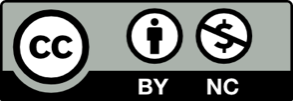 